Acceso (acceso.ku.edu)Unidad 4, Un paso másEl zapatismo: DiálogoEZLN Para Tod@s Todo(Aplausos)(Voces en off) (Música)El general en jefe del ejército libertador Emiliano Zapata, manifiesto zapatista en náhuatl al pueblo de México, a los pueblos y gobiernos del mundo: Hermanos, nosotros nacimos de la noche, en ella vivimos, moriremos en ella, pero la luz será mañana para los más, para todos aquellos que hoy lloran la noche, para quienes se niega el díapara todos la luz, para todos todo.Nuestra lucha es por hacernos escuchar y el mal gobiernogrita soberbia y tapa con cañones sus oídos,nuestra lucha es por un trabajo justo y digno y el mal gobierno compra y vende cuerpos y vergüenza,nuestra lucha es por la vida y el mal gobierno oferta muerte como futuro,nuestra lucha es por la justicia y el mal gobierno se llena de criminales y asesinos,nuestra lucha es por la paz y el mal gobierno anuncia guerra y destrucción.Techo, tierra, trabajo, pan, salud, educación, independencia, democracia, libertad,estas fueran nuestras demandas en la larga noche de los 500 años,estas son hoy nuestras exigencias.This work is licensed under a 
Creative Commons Attribution-NonCommercial 4.0 International License.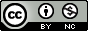 